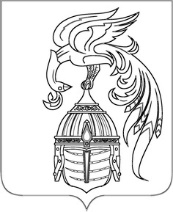 ИВАНОВСКАЯ ОБЛАСТЬАДМИНИСТРАЦИЯ ЮЖСКОГО МУНИЦИПАЛЬНОГО РАЙОНАПОСТАНОВЛЕНИЕот __________________ №________-пг. ЮжаО прогнозе социально-экономического развития Южского муниципального района на 2024 год и на период до 2026 годаВ соответствии с Бюджетным кодексом Российской Федерации, постановлением администрации Южского муниципального района Ивановской области от 22.10.2020 № 838-п «Об утверждении Порядка разработки прогноза социально-экономического развития Южского муниципального района», Администрация Южского муниципального района  п о с т а н о в л я е т:1. Одобрить прогноз социально-экономического развития Южского муниципального района на 2024 год и на период до 2026 года (прилагается).2. Внести прогноз социально-экономического развития Южского муниципального района на 2024 год и на период до 2026 года одновременно с проектом бюджета Южского муниципального района на 2024 год и на период до 2026 года на рассмотрение Совета Южского муниципального района.3. Настоящее постановление опубликовать в официальном издании «Правовой Вестник Южского муниципального района» и разместить на официальном сайте Южского муниципального района в информационно-телекоммуникационной сети «Интернет».Глава Южского муниципального района                         	 В.И. Оврашко Приложение к постановлению Администрации Южского муниципального районаот _________________ № _______-пП Р О Г Н О Зсоциально-экономического развития Южского муниципального района на 2024 год и на период до 2026 годаП О Я С Н И Т Е Л Ь Н А Я   З А П И С К Ак уточненному прогнозу социально-экономического развития Южского муниципального района на 2024 г. и на период до 2026 г.1.Показатели экономического развития.	В соответствии с Бюджетным кодексом Российской Федерации прогноз социально-экономического развития Южского муниципального района является основой для составления проекта бюджета Южского муниципального района на очередной финансовый год.При разработке прогноза в текущем году учитывались сложившиеся на данный момент времени тенденции развития района и статистические данные основных показателей социально-экономического развития Южского муниципального района за предшествующие периоды времени. Соответственно по сравнению с прогнозом, разработанным в 2022 году, были скорректированы оценочные значения показателей на 2023 год и их прогноз на 2024 – 2026 годы.Экономика Южского района характеризуется разнообразной структурой и традиционными предпосылками развития определённых отраслей: промышленности, народных промыслов, сельского хозяйства, торговли. Промышленность	Прогноз промышленного производства формировался на основе анализа положения на рынке и других условий промышленной деятельности.Структура промышленных предприятий по типам собственности характеризуется преобладанием частных предприятий. Основная часть предприятий и организаций составляет предприятия малого предпринимательства. Объем отгруженной промышленной продукции в 2022 году составил 1402 млн.руб., рост к периоду 2021 года на 29,7%. Общий индекс производства в отрасли промышленности в 2022 году составил 123,4%. 	Объем отгруженной продукции в обрабатывающем производстве увеличился на 29,8% и составил 1392,8 млн.руб., индекс производства 150,7%.	Основную долю в обрабатывающем производстве в размере 50,5% занимали предприятия пищевой промышленности: ООО «Южа Хлеб», ООО «Южский молочный завод», ООО «Сыродел», а также ИП Мочалов М.А. (кондитерских цех). Общий объёмов отгруженных товаров их собственного производства в ценах соответствующих лет остался на уровне 2021 года, индекс производства составил 86,9%. Благодаря внедрению новых технологий, обновлению основных фондов, деятельность предприятий пищевой отрасли по-прежнему остаётся наиболее стабильной. 	Перспективным направлением развития промышленности в районе является производство швейных изделий, их доля в общем объеме обрабатывающих производств составила 31,2%. По-прежнему основными швейными предприятиями остаются ЗАО «Новость», ООО «Дело», швейный цех ИП Теплякова Д.Е., а также предприятие по производству аксессуаров к одежде (молнии) ООО «Южская галантерейная фабрика». Данные предприятия увеличили производство своей продукции в связи с увеличением объемов гособоронзаказа. В 2022 году начало производить продукцию предприятие ООО «Евроупаковка 2.0», занимается производством упаковки, чехлов для одежды, промо-сумок, систем хранения и другой продукции из синтетических тканей (нетканых материалов) и пленки. За период 2022 года объём производства швейной продукции увеличился более чем в 2 раза, индекс производства составил 178,5%.	Текстильная отрасль в 2022 году представлена предприятиями ООО «Южтекс», ООО «Южская ленто-ткацкая фабрика» и ООО Смарт Хемп Иваново». Удельный вес текстильной отрасли в общей структуре промышленности составил 13,6%, индекс производства – 135,2%.Небольшой удельный вес в общей структуре обрабатывающих производств занимает производство химических веществ (0,3%) и производство прочих готовых изделий: изделий народных промыслов и изделий из ПФХ (4,4%). Производством химических веществ занимается созданное в 2021 году предприятие ООО «РеТорф». Объем продукции составил 3,6 млн.руб.Изготовлением и реализацией продукции народных промыслов занимаются: ООО «Холуйская художественная фабрика лаковой миниатюры», ООО «Русская лаковая миниатюра», ООО «Традиции Промысла», ООО «Холуйская строчевышивальная артель», производством изделий из ПВХ - ООО «В.Е.К». Общий объем выпускаемой готовой продукции в 2022 году составил 61,6 млн.руб., индекс промышленного производства – 109,5%.Анализ объема услуг по видам деятельности обеспечение электроэнергией, газом и паром; водоснабжение, водоотведение, организация сбора и утилизации отходов, деятельность по ликвидации загрязнений проводился на основе официальных статистических данных по крупным и средним предприятиям. Индекс производства по видам деятельности обеспечение электроэнергией, газом и паром составил 100,7%; по водоснабжению, водоотведению, организации сбора и утилизации отходов, деятельности по ликвидации загрязнений 102,5%. 	Оценка 2023 года. В 2023 году объём промышленных товаров к уровню прошлого года ожидается на уровне 1672 млн.руб., индекс промышленного производства — 105,5%. 	По обрабатывающим производствам объем отгруженных товаров собственного производства ожидается 1662,3 млн.руб., индекс производства — 116,7%, в том числе:	- в пищевом производстве объем отгруженной продукции ожидается на уровне 886 млн. рублей (индекс производства – 122%),	- в текстильном производстве объем отгруженной продукции планируется в размере 165 млн. рублей (индекс производства – 82,4%),- по производству одежды объем отгруженной продукции планируется в размере 526,2 млн. рублей (индекс производства – 114,3%),- по производству химических веществ планируется в размере 
0,3 млн.руб. (индекс производства – 8,6%),- по прочим готовым изделиям объем отгруженной продукции планируется в размере 84,6 млн. рублей индекс производства составит 132,7%.	Рост объема выполненных услуг по обеспечению электроэнергией, газом и паром ожидается на уровне 12,2%, индекс производства – 100,2%; по водоснабжению; водоотведению, организации сбора и утилизации отходов рост ожидается на уровне 10,1%, индекс производства услуг составит 101,1 %.Прогноз на 2024-2026 годы. С 2024 года прогнозируется тенденция роста промышленного производства, при сохранении потенциала действующих производств и создании условий для организации новых производств и информационному продвижению товаров, работ, услуг предприятий района. Создание ТОРа на территории Южского городского поселения, привлечение новых инвесторов повлечет за собой увеличение к 2026 году объема отгруженной продукции до 2125 млн.руб. Сельское хозяйство	Агропромышленный комплекс важнейший сектор экономики района, развитие отраслей которого оказывают влияние на качество жизни населения, продовольственную безопасность, на социально – экономическую обстановку в целом по району.Структура агропромышленного комплекса района состоит из 
5 сельскохозяйственных организаций, 2-х предприятий пищевой и перерабатывающей промышленности, 26 крестьянских фермерских хозяйств, в том числе 8 действующих и более 5200 личных подсобных хозяйств населения.Основными целями деятельности АПК района являются повышение эффективности производства, создание условий для устойчивого развития сельских территорий, обеспечения перерабатывающих предприятий – сельскохозяйственным сырьем.Площадь сельскохозяйственных угодий во всех категориях хозяйств, занимающихся производством сельскохозяйственной продукции, составляет 20,3 тыс.га, в том числе 8,8 тыс.га пашни. Фактическая площадь использования сельхозугодий составляет 59,1% от общей площади сельхозугодий. Объем производства сельскохозяйственной продукции во всех категориях хозяйств в 2022 году по данным Территориального органа государственной статистики Ивановской области составил 250 млн. руб. Основными производителями зерна являются сельскохозяйственные организации (98%), картофель и овощи в основном выращиваются в хозяйствах населения.Урожайность зерновых в 2022 году составила 9,6 ц/га или 115 % 
к 2021 г. Урожайность картофеля составила 132 ц/га и овощей 210 ц/га.По состоянию на 01.01.2023 года, численность поголовья крупного рогатого скота в хозяйствах всех категорий составила 236 голов, что составило 81,1% к 2021 году, в том числе коров 165 голов, что составило 104,4% к 2021 г., поголовье свиней 148, коз и овец - 514 или 81,7% к 2021 году. В структуре поголовья скота, на хозяйства населения приходится - 
61,5 %. Существенное сокращение поголовья скота произошло практически в хозяйствах всех категорий. В 2022 году вовлечено в оборот земель сельскохозяйственного назначения 72 га. Данная площадь была засеяна технической коноплей сортами «Вера», «Надежда» и «Родник», данные сорта включены в Государственный реестр селекционных достижений.В 2023 году и на период до 2026 года планируется увеличение объема производства продукции сельского хозяйства в ценах соответствующих лет, который составит 255 и 296 млн.руб. соответственно, за счёт увеличения производства в частном секторе, открытия новых КФХ и планируемого привлечения инвесторов в отрасли сельского хозяйства.Рынок товаров и услуг	Потребительский рынок сферы товаров и услуг является одной из значимых сфер экономики Южского муниципального района и имеет устойчивое состояние. Современный потребительский рынок района можно охарактеризовать как стабильный, с соответствующим уровнем насыщенности товаров и услуг, достаточно развитой сетью предприятий торговли и общественного питания. Общий объём товарооборота в 2022 году по крупным и средним предприятиям составил 1032 млн.руб. В течение отчетного периода оборот розничной торговли формировался за счет торговой деятельности торгующих организаций и индивидуальных предпринимателей вне рынка, от продажи товаров на вещевых, смешанных и продовольственных ярмарках. Рост товарооборота в ценах соответствующих лет вырос на 24% и обусловлен увеличением спроса и расширением ассортимента товаров, и другими факторами. В целом сегодня рынок товаров и услуг на территории Южского муниципального района можно охарактеризовать как стабильный и сбалансированный между спросом и предложением.По состоянию на 1 января 2023 года на территории Южского муниципального района действуют 99 магазинов розничной торговли, из них 31 - по реализации продовольственных товаров, 38 - по реализации непродовольственных товаров и 30 магазин со смешанным ассортиментом. В том числе осуществляют торговую деятельность объекты федеральных и региональных сетей («Магнит», «Бристоль», «Пятерочка», «Красное и белое», «Бэст Прайс», «Высшая Лига», «Кенгуру», «Сфетофор»).  Объекты торговли сосредоточены в основном на территории городского поселения, где проживает большая часть жителей района. Населенные пункты Южского муниципального района, с численностью населения менее 100 человек, не имеют стационарной торговых объектов. Обеспечение населения товарами первой необходимости происходит благодаря индивидуальным предпринимателям, осуществляющим выездную торговлю. Важнейшим критерием развитости потребительского рынка является обеспеченность населения площадями торговых объектов. Общая площадь торговых объектов в Южском муниципальном районе на 01.01.2023 года составила 12441 кв.м. Обеспеченность населения района торговыми площадями к концу 2022 года составила 574 кв.м. на 1000 человек.  Объем платных услуг, оказанных населению Южского муниципального района, в 2022 году в сопоставимых ценах увеличился по сравнению с 2021 годом и составил 135,8 млн.руб., индекс составил 100,2%. Оценка 2023 года. По предварительной оценке в 2023 году ожидается рост оборота розничной торговли (8%) и объема платных услуг населению (12%).   Прогноз на 2024 год и на период до 2026 года. В среднесрочной перспективе динамика и изменение структуры оборота розничной торговли будет определяться следующими основными тенденциями:сохранение действующих магазинов современных форматов;расширением сети общественного питания.В результате оборот розничной торговли будет демонстрировать стабильную динамику роста в прогнозируемый период 2024-2026 годов до 1282 млн.руб.	На прогнозируемый период 2024-2026 годов объем платных услуг населению планируется на уровне 162,7 и 180,3 млн.руб. соответственно. Строительство	За период 2022 года в Южском районе за счет всех источников финансирования введено в действие общей (полезной) площади 3 тыс. кв.м. и вся введенная площадь относится к частному сектору. Объем работ, выполненных по виду деятельности «строительство» снизился и составил 0,176 млн.руб.На перспективу до 2026 года объём работ по строительству запланирован за счёт строительства в частном секторе, а также участия в государственных программах Ивановской области. Объём ввода жилья на период до 2026 года планируется на уровне 3 тыс.кв.м.  ИнвестицииИнвестиционная политика Южского муниципального района заключается в создании инвестиционного климата, который бы расширял приток инвестиционных ресурсов в реальный сектор экономики. С целью создания благоприятных условий для реализации инвестиционных проектов, стимулирования привлечения инвестиций в районе создан Штаб по улучшению инвестиционного климата в Южском муниципальном районе, Рабочая группа по экспертизе инвестиционных проектов, размещению производительных сил и инвестиций на территории Южского муниципального района, Комиссия по рассмотрению проектов, реализуемых на территории Южского муниципального района, а также приняты нормативно-правовые документы, направленные на осуществление инвестиционной деятельности, в которых отражены условия, регулирующие инвестиционную деятельность и применяемые формы поддержки, оказываемые инвесторам.Для информирования заинтересованных деловых кругов о потенциальных инвестиционных возможностях района на официальном сайте муниципального образования «Южский муниципальный район» создан раздел об инвестиционной деятельности, имеется баннер на инвестиционный портал Ивановской области, который позволяет перейти на сайт Инвестиционного портала Ивановской области. На данных интернет-источниках отражена база инвестиционных предложений (информация по свободным площадкам, неиспользуемым зданиям) по Южскому муниципальному району. По данным Территориального органа государственной статистики по Ивановской области общий объем инвестиций в основной капитал за 2022 г. составил 80,5 млн.руб., из них 9,7 млн. руб. собственные средства предприятий, 70,7 млн.руб. привлеченные средства, которые в основном составляют бюджетные средства – 68,2 млн.руб. (96,5%). Инвестиционные средства в 2022 году были направлены на:- реализацию проекта по газификации населенных пунктов Новоклязьменского сельского поселения (д.Глушицы, д.Пустынь), - приобретения станции водоподготовки на артскважину № 12 в д.Нефедово Южского городского поселения, - строительства линии уличного освещения по ул.Куйбышева г.Южа,- строительство источников нецентрализованного водоснабжения в Южском городском поселении,- строительство контейнерных площадок, - обустройство детских и спортивных площадок в ТОСах Южского муниципального района, - приобретение одного автобуса для перевозки школьников (с.Талицы), - приобретение оборудования в общеобразовательной школе №3 в рамках проведения капитального ремонта,- приобретение двух автомобилей «УАЗ», сервера и программного обеспечения для Единой государственной информационной системы здравоохранения (ЕГИСЗ) для ОБУЗ «Южская ЦРБ»,- приобретение медицинского оборудования и медицинской мебели для ФАПов в с.Преображенское, с.Моста, с.Мугреевский. Кроме того, бюджетные средства в 2022 году были использованы на приобретение учебного инвентаря, оргтехники, игрового оборудования, мебели, пополнение библиотечного фонда в учреждения образования, культуры, в органы местного самоуправления и др. По оценке в 2023 году планируется привлечение общего объема инвестиций в сумме 1000 млн.руб., за счет вложения средств резидентов ТОР «Южа» и разработку ПСД на строительство пешеходного моста через р.Теза в с.Холуй на строительство моста через р.Теза в д.Емельяново, установку детского игрового оборудования (детской игровой площадки) в ТОСАХ г.Южа, строительство тротуаров, комплексное благоустройство Городского Сада в г.Южа и др.На период 2024-2026 гг. объем инвестиций планируется 383 и 
16 млн.руб. С 2018 года город Южа является территорией опережающего развития (постановление председателя Правительства РФ Д.Медведева от 14.12.2018 № 1522). Резиденты ТОР «Южа» планируют направить собственные средства на открытие и расширение производств. Бюджетные средства планируется направить на приобретение мебели, учебного инвентаря, оборудования в учреждениях образования, культуры, в органах местного самоуправления и др. Малый бизнес	Динамика основных показателей деятельности субъектов малого предпринимательства свидетельствует о том, что предпринимательство в районе развивается и вносит значительный вклад в экономику района.  Численность субъектов малого и среднего предпринимательства в районе полностью сохранена. Учитывая Итоги сплошного наблюдения за деятельностью малого и среднего бизнеса за 2020 год, проведенным Росстатом, данные налоговой инспекции в 2022 году численность субъектов малого и среднего предпринимательства составила 386 ед., в т.ч. 81 юридических лица и 305 индивидуальных предпринимателя. В малом и среднем бизнесе района занято около 1,5 тыс.чел., из них на малых и средних предприятиях около 1,3 тыс.чел. Ежегодный оборот малых и средних предприятий составил около 2665 млн. руб. и на период до 2026 года оборот планируется на уровне 3332 млн.руб.Сложившаяся отраслевая структура по количеству малых предприятий в последние годы практически не меняется. Усилия представителей малого бизнеса направлены в основном в отрасли пищевой, лёгкой промышленности и сферу потребительского рынка. В Южском муниципальном районе имеются все необходимые возможности для развития малого бизнеса, что обусловлено наличием достаточной природно-сырьевой базой, имеющими трудовыми ресурсами, наличием свободных площадей. Для снижения административных барьеров Администрацией Южского муниципального района проводится работа по созданию благоприятных условий для развития малого бизнеса на территории района.В рамках муниципальных программ: «Экономическое развитие Южского муниципального района» и «Экономическое развитие моногорода Южа» оказана консультационная и имущественная поддержка СМСП (передан в безвозмездное пользование автогрейдер предприятию ООО «Комплекс-Сервис»). Постоянно реализуется региональная программа «Содействие занятости населения Ивановской области», в рамках которой проводится работа по содействию развития малого предпринимательства и самозанятости безработных граждан. В 2022 году реализовывались дополнительные мероприятия, направленные на снижение напряженности на рынке труда Ивановской области, была осуществлена компенсация субъектам малого предпринимательства по оплате труда и налогам в общей сумме 650 тыс.руб.Для коллегиального обсуждения наиболее важных проблем в развитии малого предпринимательства в районе действует координационный Совет при администрации Южского муниципального района.Постановлением Администрации Южского муниципального района утвержден Перечень муниципального имущества Южского муниципального района, свободного от прав третьих лиц (за исключением имущественных прав субъектов малого и среднего предпринимательства), предназначенного для предоставления его во владение и (или) в пользование на долгосрочной основе (в том числе по льготным ставкам арендной платы для СМСП, занимающихся социально-значимыми видами деятельности) СМСП и организациям, образующим инфраструктуру поддержки субъектов малого и среднего предпринимательства.В целях содействия развитию малого и среднего предпринимательства представителями администрации Южского муниципального района постоянно осуществлялось консультирование субъектов малого и среднего бизнеса по вопросам применения действующего законодательства, оказания финансовой поддержки из бюджетов всех уровней и другим вопросам. На официальном сайте Южского муниципального района размещены районные нормативные правовые акты по поддержке субъектов малого и среднего предпринимательства. Взаимодействие Администрации Южского муниципального района и бизнеса оказывает позитивное влияние на увеличение численности занятых в малом и среднем предпринимательстве, на развитие экономики района.Оценка на 2023 год и прогноз на период до 2026 года.  На период 2023 года и плановый период 2024 - 2026 годы в сфере малого и среднего предпринимательства прогнозируются тенденции дальнейшего роста числа СМСП, численности работников, занятых у них, оборота предприятий малого и среднего предпринимательства.  Это будет связано с дальнейшей реализацией мер поддержки малого и среднего предпринимательства на государственном, региональном и муниципальном уровнях, включая проводимую налоговую политику. 2. Показатели, характеризующие уровень жизни населения.ДемографияПо данным территориального органа Федеральной службы Государственной статистики по Ивановской области численность населения Южского муниципального района на 01.01.2023 г. составила 19,284 тыс.чел., в том числе в г. Южа – 12,667 тыс.чел., в селе – 6,6 тыс.чел. В общей численности населения района мужчины составляют 54,7%, женщины – 45,3%. Доля трудоспособного населения в районе в 2022 году составила 58%, моложе трудоспособного возраста – 14%, старше трудоспособного возраста – 28%. Показатели низкого уровня рождаемости отражаются на размерах трудовых ресурсов, и что очень важно на снижении количества населения молодого возраста, создающих семьи и оказывающих влияние на уровень рождаемости. Рождающееся поколение не восполняет поколения своих родителей, однако процесс «старения» населения несколько замедлился за счет доли детского населения.Динамика демографических процессов в районе характеризуется продолжающимся процессом естественной убыли населения, обусловленным превышением числа умерших граждан над числом родившихся. В 2022 году родилось на 25 чел. меньше, чем в 2021 году. Общий коэффициент рождаемости в среднем по району за 2022 год понизился и составил 5,3 чел. на 1 тыс. жителей. Уровень смертности населения в 2022 году по сравнению с 2021 годом повысился на 1,8% и составил 19,9 чел. на 1 тыс.чел. населения. За 2022 год умерло 388 чел.Наряду с естественной убылью населения в районе наблюдается миграционная убыль – 112 человек, в 2021 году наблюдалась миграционный прирост в количестве 6 чел. Общий коэффициент миграционной убыли населения в 2022 году сменился с положительного на отрицательный и составил -5,8 чел. на 1 тыс. жителей. 	На период до 2026 года сохраняется сложившаяся тенденция снижения численности населения, среднегодовая численность населения района к уровню 2022 года уменьшится на 5,0% и составит 18,5 тыс.чел.Труд и занятость, денежные доходы населенияВ 2022 году численность трудоспособного населения по Южскому району составила 12,4 тыс. чел., из них около 10,1 тыс.чел. экономически активного населения.  На конец 2022 года в службе занятости населения по Южскому муниципальному району стояло на учете 42 человека, не занятых трудовой деятельностью. Все они имеют статус безработного. Уровень безработицы к концу 2022 года составил 0,3%. 	Средняя номинальная заработная плата в 2022 году увеличилась на 14 % по сравнению с периодом прошлого года и составила 22,3 тыс.руб., средняя заработная плата работающих на крупных и средних предприятиях района составила 36,1 тыс.руб., что выше уровня 2021 года на 10%.Рост заработной платы наблюдается по всем видам экономической деятельности. Самая высокая заработная плата - у работников культуры, промышленности, самая низкая - у работников сельского хозяйства и строительства.Уровень жизни населения характеризуется, прежде всего, уровнем его доходов. За истекший период отмечается устойчивый рост социальных выплат. Проводимые мероприятия по индексации пенсионных выплат позволяют увеличивать средний размер пенсий. В результате увеличения размера пенсий, повышения размера оплаты труда, оказания государственной поддержки, предоставления льгот и пособий для разных категорий граждан в районе сохраняется тенденция повышения доходов населения. 	Невысокие темпы развития отраслей экономики отражаются на темпах роста денежных доходов населения. К 2026 году рост среднедушевых денежных доходов и средней заработной платы к уровню 2022 года ожидается на уровне 24,8% и 26%. 3. Финансовые и бюджетные показателиВ основу баланса финансовых результатов района положены параметры прогноза социально-экономического развития района по отраслям промышленности с учётом рекомендованных ориентиров бюджетной и налоговой политики РФ и Ивановской области.Основной целью бюджетной политики остаётся обеспечение сбалансированности и устойчивости бюджетной системы района. В условиях недостаточности доходных источников для обеспечения растущих потребностей бюджетная политика Южского муниципального района строится с учётом взвешенных подходов по прогнозированию доходов, финансовому обеспечению действующих и принятию новых расходных обязательств.  Объем доходов консолидированного бюджета района за 2022 год составил 810,7 млн. руб., что выше 2021 года на 45,8%, в том числе собственные доходы составили 157,4 млн.руб. Доля собственных доходов составила 19,4% в общей сумме доходной части бюджета. Бюджет Южского муниципального района является дотационным. Основными источниками формирования доходной части остаются безвозмездные поступления — 80%. Наиболее значимыми видами доходов в бюджете Южского муниципального района в 2022 году являлись - налог на доходы физических лиц – рост на 16,4 %;- налог на совокупный доход – рост на 29,2 %;- налог на имущество – снижение на 1,3 %.Объем расходов консолидированного бюджета Южского муниципального района в 2022 году составил 796,2 млн.руб. Максимальная доля расходов 53,9% занимает образование, 9,7% - ЖКХ, 13,1% - расходы на общегосударственные вопросы, 10,1% - культура, 10,6% - национальная экономика, 0,9% - социальная политика, 0,5% - физическая культура и спорт, 1,04% - национальная безопасность и правоохранительная деятельность, 0,08% - национальная оборона.Оценка в 2023 году и прогноз до 2026 года.По оценке 2023 года объём доходов консолидированного бюджета района составит 647,6 млн.руб., собственных доходов 140,6 млн.руб. Прогноз поступления налоговых доходов консолидированного бюджета Южского муниципального района на плановый период 2024 - 2026 годы учитывает изменения основных социально-экономических показателей района и влияние вновь вводимых изменений в налоговом и бюджетном законодательстве. Доходы бюджета района на 2024 - 2026 годы прогнозируются на уровне 599,3 млн.руб., 524,1 млн.руб. и 506,9 млн.руб. Ожидается, что сумма расходов в 2023 году составит 689,5 млн.руб., это на 13% ниже уровня 2022 года. В перспективе на 2024 - 2026 годы приоритеты бюджетной политики будут направлены на обеспечение потребностей граждан и общества в муниципальных услугах, повышение их доступности и качества, реализацию долгосрочных приоритетов и целей социально-экономического развития района. Основное внимание планируется уделять дальнейшей качественной разработке и реализации муниципальных программ как основного инструмента повышения эффективности бюджетных расходов, созданию действенного механизма контроля за их выполнением.ПоказателиПоказателиЕдиница измеренияотчетотчетотчетотчетоценкаоценкапрогнозпрогнозпрогнозпрогнозпрогнозпрогнозПоказателиПоказателиЕдиница измерения202120212022202220232023202420242024202520262026ПоказателиПоказателиЕдиница измерения202120212022202220232023202420242024202520262026ПоказателиПоказателиЕдиница измерения202120212022202220232023202420242024202520262026Раздел 1.  Экономические показатели МО Ивановской областиРаздел 1.  Экономические показатели МО Ивановской областиРаздел 1.  Экономические показатели МО Ивановской областиРаздел 1.  Экономические показатели МО Ивановской областиРаздел 1.  Экономические показатели МО Ивановской областиРаздел 1.  Экономические показатели МО Ивановской областиРаздел 1.  Экономические показатели МО Ивановской областиРаздел 1.  Экономические показатели МО Ивановской областиРаздел 1.  Экономические показатели МО Ивановской областиРаздел 1.  Экономические показатели МО Ивановской областиРаздел 1.  Экономические показатели МО Ивановской областиРаздел 1.  Экономические показатели МО Ивановской областиРаздел 1.  Экономические показатели МО Ивановской областиРаздел 1.  Экономические показатели МО Ивановской областиРаздел 1.  Экономические показатели МО Ивановской области1.1. Промышленность1.1. ПромышленностьИндекс промышленного производства Индекс промышленного производства % к предыдущему году86,13086,130100,474100,474105,474105,474105,390105,390105,390104,514104,366104,366Добыча полезных ископаемых - ВДобыча полезных ископаемых - ВОбъем отгруженных товаров собственного производства, выполненных работ и услуг собственными силамиОбъем отгруженных товаров собственного производства, выполненных работ и услуг собственными силамимлн руб. ------------Индекс производстваИндекс производства% к предыдущему году------------Индекс-дефляторИндекс-дефлятор% к предыдущему году------------Обрабатывающие производства  - СОбрабатывающие производства  - СОбъем отгруженных товаров собственного производства, выполненных работ и услуг собственными силамиОбъем отгруженных товаров собственного производства, выполненных работ и услуг собственными силамимлн руб. 1072,9821072,9821392,8001392,8001662,3001662,3001799,5001799,5001799,5001956,2502113,3002113,300Индекс производстваИндекс производства% к предыдущему году81,32281,322122,459122,459116,666116,666100,889100,889100,889104,029103,674103,674Индекс-дефляторИндекс-дефлятор% к предыдущему году122122106,000106,000102,300102,300107,300107,300107,300104,500104,200104,200Производство пищевых продуктовПроизводство пищевых продуктовОбъем отгруженных товаров собственного производства, выполненных работ и услуг собственными силамиОбъем отгруженных товаров собственного производства, выполненных работ и услуг собственными силамимлн руб. 696,586696,586703,700703,700886,200886,200976,500976,500976,5001096,7001217,0001217,000Индекс производстваИндекс производства% к предыдущему году81,0181,0189,47989,479122,029122,029105,850105,850105,850108,827107,528107,528Индекс-дефляторИндекс-дефлятор% к предыдущему году113,8113,8112,900112,900103,200103,200104,100104,100104,100103,200103,200103,200Производство напитковПроизводство напитковОбъем отгруженных товаров собственного производства, выполненных работ и услуг собственными силамиОбъем отгруженных товаров собственного производства, выполненных работ и услуг собственными силамимлн руб. ------------Индекс производстваИндекс производства% к предыдущему году------------Индекс-дефляторИндекс-дефлятор% к предыдущему году------------Производство текстильных изделийПроизводство текстильных изделийОбъем отгруженных товаров собственного производства, выполненных работ и услуг собственными силамиОбъем отгруженных товаров собственного производства, выполненных работ и услуг собственными силамимлн руб. 117117189,000189,000165,000165,000177,000177,000177,000188,000199,000199,000Индекс производстваИндекс производства% к предыдущему году106,679106,679135,179135,17982,36082,360101,105101,105101,105102,722102,074102,074Индекс-дефляторИндекс-дефлятор% к предыдущему году107107119,500119,500106,000106,000106,100106,100106,100103,400103,700103,700Производство одеждыПроизводство одеждыОбъем отгруженных товаров собственного производства, выполненных работ и услуг собственными силамиОбъем отгруженных товаров собственного производства, выполненных работ и услуг собственными силамимлн руб. 203203434,900434,900526,200526,200559,200559,200559,200582,200605,200605,200Индекс производстваИндекс производства% к предыдущему году96,09696,096178,530178,530114,252114,252100,256100,256100,256100,690100,242100,242Индекс-дефляторИндекс-дефлятор% к предыдущему году108108120,000120,000105,900105,900106,000106,000106,000103,400103,700103,700Производство кожи, изделий из кожиПроизводство кожи, изделий из кожиОбъем отгруженных товаров собственного производства, выполненных работ и услуг собственными силамиОбъем отгруженных товаров собственного производства, выполненных работ и услуг собственными силамимлн руб. ------------Индекс производстваИндекс производства% к предыдущему году------------Индекс-дефляторИндекс-дефлятор% к предыдущему году------------Обработка древесины и производство изделий из дерева  и пробки, кроме мебели, производство изделий из соломки и материалов для плетенияОбработка древесины и производство изделий из дерева  и пробки, кроме мебели, производство изделий из соломки и материалов для плетенияОбъем отгруженных товаров собственного производства, выполненных работ и услуг собственными силамиОбъем отгруженных товаров собственного производства, выполненных работ и услуг собственными силамимлн руб. ------------Индекс производстваИндекс производства% к предыдущему году------------Индекс-дефляторИндекс-дефлятор% к предыдущему году------------Производство бумаги и бумажных изделий Производство бумаги и бумажных изделий Объем отгруженных товаров собственного производства, выполненных работ и услуг собственными силамиОбъем отгруженных товаров собственного производства, выполненных работ и услуг собственными силамимлн руб. ------------Индекс производстваИндекс производства% к предыдущему году------------Индекс-дефляторИндекс-дефлятор% к предыдущему году------------Деятельность полиграфическая и копирование носителей информации Деятельность полиграфическая и копирование носителей информации Объем отгруженных товаров собственного производства, выполненных работ и услуг собственными силамиОбъем отгруженных товаров собственного производства, выполненных работ и услуг собственными силамимлн руб. ------------Индекс производстваИндекс производства% к предыдущему году------------Индекс-дефляторИндекс-дефлятор% к предыдущему году------------Производство химических веществ и химических продуктовПроизводство химических веществ и химических продуктовОбъем отгруженных товаров собственного производства, выполненных работ и услуг собственными силамиОбъем отгруженных товаров собственного производства, выполненных работ и услуг собственными силамимлн руб. 0,1760,1763,6003,6000,3000,3000,5000,5000,5000,5500,6000,600Индекс производстваИндекс производства% к предыдущему году--1888,6931888,6938,5658,565155,909155,909155,909105,465104,694104,694Индекс-дефляторИндекс-дефлятор% к предыдущему году--108,300108,30097,30097,300106,900106,900106,900104,300104,200104,200Производство лекарственных средств и материалов, применяемых в медицинских целяхПроизводство лекарственных средств и материалов, применяемых в медицинских целяхОбъем отгруженных товаров собственного производства, выполненных работ и услуг собственными силамиОбъем отгруженных товаров собственного производства, выполненных работ и услуг собственными силамимлн. руб. ------------Индекс производстваИндекс производства% к предыдущему году------------Индекс-дефляторИндекс-дефлятор% к предыдущему году------------Производство резиновых и пластмассовых изделийПроизводство резиновых и пластмассовых изделийОбъем отгруженных товаров собственного производства, выполненных работ и услуг собственными силамиОбъем отгруженных товаров собственного производства, выполненных работ и услуг собственными силамимлн руб. ------------Индекс производстваИндекс производства% к предыдущему году------------Индекс-дефляторИндекс-дефлятор% к предыдущему году------------Производство прочей неметаллической минеральной продукцииПроизводство прочей неметаллической минеральной продукцииОбъем отгруженных товаров собственного производства, выполненных работ и услуг собственными силамиОбъем отгруженных товаров собственного производства, выполненных работ и услуг собственными силамимлн руб. ------------Индекс производстваИндекс производства% к предыдущему году------------Индекс-дефляторИндекс-дефлятор% к предыдущему году------------Производство металлургическое Производство металлургическое Объем отгруженных товаров собственного производства, выполненных работ и услуг собственными силамиОбъем отгруженных товаров собственного производства, выполненных работ и услуг собственными силамимлн руб. ------------Индекс производстваИндекс производства% к предыдущему году------------Индекс-дефляторИндекс-дефлятор% к предыдущему году------------Производство готовых металлических изделий, кроме машин и оборудования Производство готовых металлических изделий, кроме машин и оборудования Объем отгруженных товаров собственного производства, выполненных работ и услуг собственными силамиОбъем отгруженных товаров собственного производства, выполненных работ и услуг собственными силамимлн руб. ------------Индекс производстваИндекс производства% к предыдущему году------------Индекс-дефляторИндекс-дефлятор% к предыдущему году------------Производство компьютеров, электронных и оптических изделий Производство компьютеров, электронных и оптических изделий Объем отгруженных товаров собственного производства, выполненных работ и услуг собственными силамиОбъем отгруженных товаров собственного производства, выполненных работ и услуг собственными силамимлн руб. ------------Индекс производстваИндекс производства% к предыдущему году------------Индекс-дефляторИндекс-дефлятор% к предыдущему году------------Производство электрического оборудования Производство электрического оборудования Объем отгруженных товаров собственного производства, выполненных работ и услуг собственными силамиОбъем отгруженных товаров собственного производства, выполненных работ и услуг собственными силамимлн руб. ------------Индекс производстваИндекс производства% к предыдущему году------------Индекс производстваИндекс производства% к предыдущему году------------Производство машин и оборудования, не включенных в другие группировкиПроизводство машин и оборудования, не включенных в другие группировкиОбъем отгруженных товаров собственного производства, выполненных работ и услуг собственными силамиОбъем отгруженных товаров собственного производства, выполненных работ и услуг собственными силамимлн руб. ------------Индекс производстваИндекс производства% к предыдущему году------------Индекс-дефляторИндекс-дефлятор% к предыдущему году------------Производство автотранспортных средств, прицепов и полуприцеповПроизводство автотранспортных средств, прицепов и полуприцеповОбъем отгруженных товаров собственного производства, выполненных работ и услуг собственными силамиОбъем отгруженных товаров собственного производства, выполненных работ и услуг собственными силамимлн руб. ------------Индекс производстваИндекс производства% к предыдущему году------------Индекс-дефляторИндекс-дефлятор% к предыдущему году------------Производство прочих транспортных средств и оборудования Производство прочих транспортных средств и оборудования Объем отгруженных товаров собственного производства, выполненных работ и услуг собственными силамиОбъем отгруженных товаров собственного производства, выполненных работ и услуг собственными силамимлн руб. ------------Индекс производстваИндекс производства% к предыдущему году------------Индекс-дефляторИндекс-дефлятор% к предыдущему году------------Производство мебелиПроизводство мебелиОбъем отгруженных товаров собственного производства, выполненных работ и услуг собственными силамиОбъем отгруженных товаров собственного производства, выполненных работ и услуг собственными силамимлн руб. 2,0002,000----------Индекс производстваИндекс производства% к предыдущему году1354,8301354,830----------Индекс-дефляторИндекс-дефлятор% к предыдущему году122,000122,000----------Производство прочих готовых изделийПроизводство прочих готовых изделийОбъем отгруженных товаров собственного производства, выполненных работ и услуг собственными силамиОбъем отгруженных товаров собственного производства, выполненных работ и услуг собственными силамимлн. руб. 54,22054,22061,60061,60084,60084,60086,30086,30086,30088,80091,50091,500Индекс производстваИндекс производства% к предыдущему году97,64997,649109,452109,452132,693132,69395,96495,96495,96498,74998,88798,887Индекс-дефляторИндекс-дефлятор% к предыдущему году121,500121,500103,800103,800103,500103,500106,300106,300106,300104,200104,200104,200Ремонт машин и оборудованияРемонт машин и оборудованияОбъем отгруженных товаров собственного производства, выполненных работ и услуг собственными силамиОбъем отгруженных товаров собственного производства, выполненных работ и услуг собственными силамимлн руб. ------------Индекс производстваИндекс производства% к предыдущему году------------Индекс-дефляторИндекс-дефлятор% к предыдущему году------------Обеспечение электроэнергией, газом и паром; кондиционирование воздуха  - DОбеспечение электроэнергией, газом и паром; кондиционирование воздуха  - DОбъем отгруженных товаров собственного производства, выполненных работ и услуг собственными силамиОбъем отгруженных товаров собственного производства, выполненных работ и услуг собственными силамимлн руб. 0,0390,0390,0410,0410,0460,0460,0490,0490,0490,0520,0540,054Индекс производстваИндекс производства% к предыдущему году103,643103,643100,698100,698100,264100,264100,682100,682100,682100,973100,724100,724Индекс-дефляторИндекс-дефлятор% к предыдущему году101,700101,700104,400104,400111,900111,900105,800105,800105,800105,100103,100103,100Водоснабжение; водоотведение, организация сбора и утилизации отходов, деятельность по ликвидации загрязнений - EВодоснабжение; водоотведение, организация сбора и утилизации отходов, деятельность по ликвидации загрязнений - EОбъем отгруженных товаров собственного производства, выполненных работ и услуг собственными силамиОбъем отгруженных товаров собственного производства, выполненных работ и услуг собственными силамимлн руб. 8,4708,4708,9008,9009,8009,80010,30010,30010,30010,91011,60011,600Индекс производстваИндекс производства% к предыдущему году108,932108,932102,514102,514101,113101,113100,288100,288100,28899,645101,455101,455Индекс-дефляторИндекс-дефлятор% к предыдущему году112,200112,200102,500102,500108,900108,900104,800104,800104,800106,300104,800104,8001.2. Сельское хозяйство1.2. Сельское хозяйствоОбъем продукции сельского хозяйства в хозяйствах всех категорий Объем продукции сельского хозяйства в хозяйствах всех категорий млн руб. в ценах соответствующих лет248,284248,284250,000250,000255,000255,000273,000273,000273,000286,000299,000299,000Индекс производства продукции сельского хозяйства в хозяйствах всех категорийИндекс производства продукции сельского хозяйства в хозяйствах всех категорий% к предыдущему году в сопоставимых ценах86,60086,60096,17196,171100,791100,791100,055100,055100,055100,155100,235100,235Индекс-дефляторИндекс-дефлятор% к предыдущему году126,500126,500104,700104,700101,200101,200107,000107,000107,000104,600104,300104,3001.3. Рынок товаров и услуг 1.3. Рынок товаров и услуг Оборот розничной торговли Оборот розничной торговли млн руб. в ценах соответствующих лет829,967829,9671032,0001032,0001084,0001084,0001176,1001176,1001176,1001229,1001281,9001281,900% к предыдущему году в сопоставимых ценах106,900106,900106,640106,640100,037100,0371023,0001023,0001023,00099,72099,80599,805Индекс-дефляторИндекс-дефлятор% к предыдущему году109,300109,300116,600116,600105,000105,000108,600108,600108,600104,800104,500104,500Объем платных услуг населению Объем платных услуг населению млн руб. в ценах соответствующих лет124,310124,310135,800135,800152,100152,100162,700162,700162,700171,700180,300180,300% к предыдущему году в сопоставимых ценах100,000100,000100,2100,2100,5100,5100,7100,7100,7100,2100,0100,0Индекс-дефляторИндекс-дефлятор% к предыдущему году105,000105,000109,000109,000111,500111,500106,200106,200106,200105,300105,000105,0001.4. Строительство1.4. СтроительствоОбъем работ, выполненных по виду деятельности "строительство"Объем работ, выполненных по виду деятельности "строительство"млн руб. в ценах соответствующих лет0,1780,1780,1760,1760,0500,0500,0600,0600,0600,0700,0800,080% к предыдущему году в сопоставимых ценах101,885101,88588,91888,91826,72526,725113,960113,960113,960111,323109,469109,469Индекс-дефляторИндекс-дефлятор% к предыдущему году105,700105,700111,200111,200106,300106,300105,300105,300105,300104,800104,400104,400Ввод в эксплуатацию жилых домов за счет всех источников финансированияВвод в эксплуатацию жилых домов за счет всех источников финансированиятыс. кв. м общей площади0,7630,7633,0253,0253,0003,0003,0003,0003,0003,0003,0003,000% к предыдущему году21,20021,200396,461396,46199,17499,174100,000100,000100,000100,000100,000100,0001.5. Инвестиции1.5. ИнвестицииИнвестиции в основной капитал за счет всех источников финансирования - всегоИнвестиции в основной капитал за счет всех источников финансирования - всегомлн руб. в ценах соответствующих лет127,677127,67780,46380,4631000,8001000,800383,400383,400383,400349,90016,55016,550% к предыдущему году в сопоставимых ценах113,409113,40954,75354,7531157,0251157,02536,14136,14136,14186,5054,4924,492Индекс-дефляторИндекс-дефлятор% к предыдущему году105,500105,500115,100115,100107,500107,500106,000106,000106,000105,500105,300105,300Инвестиции в основной капитал (за исключением бюджетных средств)Инвестиции в основной капитал (за исключением бюджетных средств)млн руб. в ценах соответствующих лет8,4198,4199,7189,718919,800919,800361,800361,800361,800343,60010,20010,200Собственные средстваСобственные средствамлн руб. в ценах соответствующих лет8,4198,4199,7189,718919,800919,800361,800361,800361,800343,60010,20010,200    Привлечение средства    Привлечение средствамлн руб. в ценах соответствующих лет119,258119,25870,74570,74581,00081,00021,60021,60021,6006,3006,3506,350  Кредиты банков  Кредиты банковмлн руб. в ценах соответствующих лет------------ в том числе - кредиты иностранных банков в том числе - кредиты иностранных банковмлн руб. в ценах соответствующих лет------------ Заёмные средства других организаций Заёмные средства других организациймлн руб. в ценах соответствующих лет------------  Бюджетные средства  Бюджетные средствамлн руб. в ценах соответствующих лет115,266115,26668,21568,21581,00081,00021,60021,60021,6006,3006,3506,350в том числе:в том числе:из федерального бюджетаиз федерального бюджетамлн руб. в ценах соответствующих лет18,92018,92014,03814,03811,30011,3008,5008,5008,5002,4002,4002,400из областного бюджетаиз областного бюджетамлн руб. в ценах соответствующих лет81,74681,74636,51636,51652,70052,70011,30011,30011,3003,3003,3003,300из местного бюджета  из местного бюджета  млн руб. в ценах соответствующих лет14,50014,50017,66117,66117,00017,0001,8001,8001,8000,6000,6500,650из них:из них:1. Приобретение станции водоподготовки на артскважину №12 в д.Нефедово Южского городского поселения1. Приобретение станции водоподготовки на артскважину №12 в д.Нефедово Южского городского поселениямлн руб. в ценах соответствующих лет5,5785,578в том числе:в том числе:из федерального бюджетаиз федерального бюджетамлн руб. в ценах соответствующих летиз областного бюджетаиз областного бюджетамлн руб. в ценах соответствующих лет5,35,3из местного бюджета  из местного бюджета  млн руб. в ценах соответствующих лет0,2780,2782. Благоустройство общественных территорий на территории Талицко-Мугреевского сельского поселения (Памятная стела в с.Талицы, детская площадка в с.Мугреевский) 2. Благоустройство общественных территорий на территории Талицко-Мугреевского сельского поселения (Памятная стела в с.Талицы, детская площадка в с.Мугреевский) млн руб. в ценах соответствующих лет2,42,4в том числе:в том числе:из федерального бюджетаиз федерального бюджетамлн руб. в ценах соответствующих летиз областного бюджетаиз областного бюджетамлн руб. в ценах соответствующих лет1,81,8из местного бюджета  из местного бюджета  млн руб. в ценах соответствующих лет0,510,51частные средствачастные средствамлн руб. в ценах соответствующих лет0,090,093. Строительство распределительных газопроводов в д.Глушицы, д.Пустынь Южского района3. Строительство распределительных газопроводов в д.Глушицы, д.Пустынь Южского районамлн руб. в ценах соответствующих лет21,81821,818в том числе:в том числе:из федерального бюджетаиз федерального бюджетамлн руб. в ценах соответствующих летиз областного бюджетаиз областного бюджетамлн руб. в ценах соответствующих лет21,621,6из местного бюджета  из местного бюджета  млн руб. в ценах соответствующих лет0,2180,2184. Строительство двух нецентрализованных источников водоснабжения (колодцев)4. Строительство двух нецентрализованных источников водоснабжения (колодцев)млн руб. в ценах соответствующих лет0,330,33в том числе:в том числе:из федерального бюджетаиз федерального бюджетамлн руб. в ценах соответствующих летиз областного бюджетаиз областного бюджетамлн руб. в ценах соответствующих летиз местного бюджета  из местного бюджета  млн руб. в ценах соответствующих лет0,330,335. Разработка ПСД "Строительство распределительных газопроводов в д.Глушицы, д.Пустынь Южского района5. Разработка ПСД "Строительство распределительных газопроводов в д.Глушицы, д.Пустынь Южского районамлн руб. в ценах соответствующих лет3,4053,405в том числе:в том числе:из федерального бюджетаиз федерального бюджетамлн руб. в ценах соответствующих летиз областного бюджетаиз областного бюджетамлн руб. в ценах соответствующих лет3,3713,371из местного бюджета  из местного бюджета  млн руб. в ценах соответствующих лет0,0340,0346. Разработка ПСД на строительство линии водоснабжения по ул.Дзержинского, ул.Футбольная, ул.Ивановская в г.Южа6. Разработка ПСД на строительство линии водоснабжения по ул.Дзержинского, ул.Футбольная, ул.Ивановская в г.Южамлн руб. в ценах соответствующих лет0,3260,326в том числе:в том числе:из федерального бюджетаиз федерального бюджетамлн руб. в ценах соответствующих летиз областного бюджетаиз областного бюджетамлн руб. в ценах соответствующих летиз местного бюджета  из местного бюджета  млн руб. в ценах соответствующих лет0,3260,3267. Строительство распределительных газопроводов в с.Хотимль, д.Емельяново, д.Кишариха, д.Колягино, д.Домнино Южского района7. Строительство распределительных газопроводов в с.Хотимль, д.Емельяново, д.Кишариха, д.Колягино, д.Домнино Южского районамлн руб. в ценах соответствующих лет5,1255,125в том числе:в том числе:из федерального бюджетаиз федерального бюджетамлн руб. в ценах соответствующих летиз областного бюджетаиз областного бюджетамлн руб. в ценах соответствующих лет5,0745,074из местного бюджета  из местного бюджета  млн руб. в ценах соответствующих лет0,0510,0518.Строительство трех контейнерных площадок на в населенных пунктах Южского муниципального района8.Строительство трех контейнерных площадок на в населенных пунктах Южского муниципального районамлн руб. в ценах соответствующих лет0,3600,3600,2940,294в том числе:в том числе:из федерального бюджетаиз федерального бюджетамлн руб. в ценах соответствующих летиз областного бюджетаиз областного бюджетамлн руб. в ценах соответствующих летиз местного бюджета  из местного бюджета  млн руб. в ценах соответствующих лет0,3600,3600,2940,2949.Устройство комплекса тренажеров в ТОСАХ на территории (4 в г.Южа (2020 г.), 1 в с.Талицы (2021 г.))9.Устройство комплекса тренажеров в ТОСАХ на территории (4 в г.Южа (2020 г.), 1 в с.Талицы (2021 г.))млн руб. в ценах соответствующих лет0,5960,596в том числе:в том числе:из федерального бюджетаиз федерального бюджетамлн руб. в ценах соответствующих летиз областного бюджетаиз областного бюджетамлн руб. в ценах соответствующих лет0,4470,447из местного бюджета  из местного бюджета  млн руб. в ценах соответствующих лет0,1250,125средства ТОСов и граждансредства ТОСов и гражданмлн руб. в ценах соответствующих лет0,0240,02410.Разработка ПСД на строительство пешеходного моста через р.Теза в с.Холуй10.Разработка ПСД на строительство пешеходного моста через р.Теза в с.Холуймлн руб. в ценах соответствующих лет3,4723,472в том числе:в том числе:из федерального бюджетаиз федерального бюджетамлн руб. в ценах соответствующих летиз областного бюджетаиз областного бюджетамлн руб. в ценах соответствующих летиз местного бюджета  из местного бюджета  млн руб. в ценах соответствующих лет3,4723,47211.Разработка ПСД на строительство моста через р.Теза в д.Емельяново11.Разработка ПСД на строительство моста через р.Теза в д.Емельяновомлн руб. в ценах соответствующих лет1,2971,297в том числе:в том числе:из федерального бюджетаиз федерального бюджетамлн руб. в ценах соответствующих летиз областного бюджетаиз областного бюджетамлн руб. в ценах соответствующих летиз местного бюджета  из местного бюджета  млн руб. в ценах соответствующих лет1,2971,29712.Установка детского игрового оборудования (детской игровой площадки) в г.Южа (ТОСЫ)12.Установка детского игрового оборудования (детской игровой площадки) в г.Южа (ТОСЫ)млн руб. в ценах соответствующих лет0,7670,7673,1743,1744,6004,6009,4009,4009,400в том числе:в том числе:из федерального бюджетаиз федерального бюджетамлн руб. в ценах соответствующих летиз областного бюджетаиз областного бюджетамлн руб. в ценах соответствующих лет0,5750,5752,6952,6953,9203,9207,9907,9907,990из местного бюджета  из местного бюджета  млн руб. в ценах соответствующих лет0,1610,1610,4130,4130,5900,5901,2201,2201,220средства ТОСов и граждансредства ТОСов и гражданмлн руб. в ценах соответствующих лет0,0310,0310,0660,0660,0900,0900,1900,1900,19013. Капитальный ремонт помещения спортивного зала в с.Талицы, ул.Ленина, д.1213. Капитальный ремонт помещения спортивного зала в с.Талицы, ул.Ленина, д.12млн руб. в ценах соответствующих лет3,7003,7003,700в том числе:в том числе:из федерального бюджетаиз федерального бюджетамлн руб. в ценах соответствующих лет3,7003,7003,700из областного бюджетаиз областного бюджетамлн руб. в ценах соответствующих летиз местного бюджета  из местного бюджета  млн руб. в ценах соответствующих лет14.Капитальный ремонт крыши здания Дома культуры в с.Мугреевский14.Капитальный ремонт крыши здания Дома культуры в с.Мугреевскиймлн руб. в ценах соответствующих лет2,4002,4002,400в том числе:в том числе:из федерального бюджетаиз федерального бюджетамлн руб. в ценах соответствующих лет2,4002,4002,400из областного бюджетаиз областного бюджетамлн руб. в ценах соответствующих летиз местного бюджета  из местного бюджета  млн руб. в ценах соответствующих лет17. Устройство сухого фонтана на пл.Ленина в г.Южа17. Устройство сухого фонтана на пл.Ленина в г.Южамлн руб. в ценах соответствующих лет8,2548,254в том числе:в том числе:из федерального бюджетаиз федерального бюджетамлн руб. в ценах соответствующих лет8,1688,168из областного бюджетаиз областного бюджетамлн руб. в ценах соответствующих лет0,0820,082из местного бюджета  из местного бюджета  млн руб. в ценах соответствующих лет0,0040,00415. Поставка, монтаж и устройство станции обезжелезивания на артскважине в г.Южа15. Поставка, монтаж и устройство станции обезжелезивания на артскважине в г.Южамлн руб. в ценах соответствующих лет1,4231,423в том числе:в том числе:из федерального бюджетаиз федерального бюджетамлн руб. в ценах соответствующих летиз областного бюджетаиз областного бюджетамлн руб. в ценах соответствующих лет1,3521,352из местного бюджета  из местного бюджета  млн руб. в ценах соответствующих лет0,0710,07119. Благоустройство территории парка в с.Мугреевский Южского района19. Благоустройство территории парка в с.Мугреевский Южского районамлн руб. в ценах соответствующих лет0,8000,800в том числе:в том числе:из федерального бюджетаиз федерального бюджетамлн руб. в ценах соответствующих летиз областного бюджетаиз областного бюджетамлн руб. в ценах соответствующих лет0,4000,400из местного бюджета  из местного бюджета  млн руб. в ценах соответствующих лет0,4000,400средства ТОСов и граждансредства ТОСов и гражданмлн руб. в ценах соответствующих лет16. Приобретение материалов для ремонта объектов ЖКХ Южского городского поселения (тепловых сетей, линий водоотведения, линий холодного водоснабжения)16. Приобретение материалов для ремонта объектов ЖКХ Южского городского поселения (тепловых сетей, линий водоотведения, линий холодного водоснабжения)млн руб. в ценах соответствующих лет6,6826,682в том числе:в том числе:из федерального бюджетаиз федерального бюджетамлн руб. в ценах соответствующих летиз областного бюджетаиз областного бюджетамлн руб. в ценах соответствующих лет6,3476,347из местного бюджета  из местного бюджета  млн руб. в ценах соответствующих лет0,3350,33517. Приобретение материалов для ремонта объектов ЖКХ Южского городского поселения (тепловых сетей, линий водоотведения, линий холодного водоснабжения, артезианской скважины)17. Приобретение материалов для ремонта объектов ЖКХ Южского городского поселения (тепловых сетей, линий водоотведения, линий холодного водоснабжения, артезианской скважины)млн руб. в ценах соответствующих лет1,6611,661в том числе:в том числе:из федерального бюджетаиз федерального бюджетамлн руб. в ценах соответствующих летиз областного бюджетаиз областного бюджетамлн руб. в ценах соответствующих лет1,6441,644из местного бюджета  из местного бюджета  млн руб. в ценах соответствующих лет0,0160,01618. Устройство спортивной площадки в с.Мугреево-Никольское (в рамках программы "Комплексное развитие сельских территорий)18. Устройство спортивной площадки в с.Мугреево-Никольское (в рамках программы "Комплексное развитие сельских территорий)млн руб. в ценах соответствующих лет0,2000,200в том числе:в том числе:из федерального бюджетаиз федерального бюджетамлн руб. в ценах соответствующих лет0,2000,200из областного бюджетаиз областного бюджетамлн руб. в ценах соответствующих летиз местного бюджета  из местного бюджета  млн руб. в ценах соответствующих лет19. Строительство линии уличного освещения в г.Южа 19. Строительство линии уличного освещения в г.Южа млн руб. в ценах соответствующих лет0,6970,6970,3390,339в том числе:в том числе:из федерального бюджетаиз федерального бюджетамлн руб. в ценах соответствующих летиз областного бюджетаиз областного бюджетамлн руб. в ценах соответствующих летиз местного бюджета  из местного бюджета  млн руб. в ценах соответствующих лет0,6970,6970,3390,33920. Комплексное благоустройство Городского Сада в г.Южа20. Комплексное благоустройство Городского Сада в г.Южамлн руб. в ценах соответствующих лет1,8001,800в том числе:в том числе:из федерального бюджетаиз федерального бюджетамлн руб. в ценах соответствующих лет1,7801,780из областного бюджетаиз областного бюджетамлн руб. в ценах соответствующих лет0,0170,017из местного бюджета  из местного бюджета  млн руб. в ценах соответствующих лет0,0010,00120. Строительство тротуаров в г.Южа20. Строительство тротуаров в г.Южамлн руб. в ценах соответствующих лет6,6196,619в том числе:в том числе:из федерального бюджетаиз федерального бюджетамлн руб. в ценах соответствующих летиз областного бюджетаиз областного бюджетамлн руб. в ценах соответствующих летиз местного бюджета  из местного бюджета  млн руб. в ценах соответствующих лет6,6196,61921. Приобретение и строительство понтонного моста в д.Емельяново21. Приобретение и строительство понтонного моста в д.Емельяновомлн руб. в ценах соответствующих лет30,92230,922в том числе:в том числе:из федерального бюджетаиз федерального бюджетамлн руб. в ценах соответствующих летиз областного бюджетаиз областного бюджетамлн руб. в ценах соответствующих лет30,92230,922из местного бюджета  из местного бюджета  млн руб. в ценах соответствующих лет1.6. Малое и среднее предпринимательство1.6. Малое и среднее предпринимательствоКоличество малых и средних предприятий - всего по состоянию на конец годаКоличество малых и средних предприятий - всего по состоянию на конец годатыс. единиц0,0790,0790,0800,0800,0800,0800,0820,0820,0820,0840,0860,086% к предыдущему году111,300111,300101,266101,266100,000100,000102,500102,500102,500102,439102,381102,381Среднесписочная численность работников (без внешних совместителей), занятых на малых и средних предприятиях - всегоСреднесписочная численность работников (без внешних совместителей), занятых на малых и средних предприятиях - всеготыс. человек1,1001,1001,2701,2701,2801,2801,2901,2901,2901,3001,3101,310% к предыдущему году110,000110,000115,455115,455100,787100,787100,781100,781100,781100,775100,769100,769Оборот малых и средних предприятийОборот малых и средних предприятиймлн руб. в ценах соответствующих лет2327,8002327,8002665,3002665,3002880,0002880,0003051,0003051,0003051,0003189,0003332,0003332,000% к предыдущему году106106114,499114,499108,055108,055105,938105,938105,938104,523104,484104,484Раздел 2. Показатели, характеризующие уровень жизни населения МО Ивановской областиРаздел 2. Показатели, характеризующие уровень жизни населения МО Ивановской областиРаздел 2. Показатели, характеризующие уровень жизни населения МО Ивановской областиРаздел 2. Показатели, характеризующие уровень жизни населения МО Ивановской областиРаздел 2. Показатели, характеризующие уровень жизни населения МО Ивановской областиРаздел 2. Показатели, характеризующие уровень жизни населения МО Ивановской областиРаздел 2. Показатели, характеризующие уровень жизни населения МО Ивановской областиРаздел 2. Показатели, характеризующие уровень жизни населения МО Ивановской областиРаздел 2. Показатели, характеризующие уровень жизни населения МО Ивановской областиРаздел 2. Показатели, характеризующие уровень жизни населения МО Ивановской областиРаздел 2. Показатели, характеризующие уровень жизни населения МО Ивановской областиРаздел 2. Показатели, характеризующие уровень жизни населения МО Ивановской областиРаздел 2. Показатели, характеризующие уровень жизни населения МО Ивановской областиРаздел 2. Показатели, характеризующие уровень жизни населения МО Ивановской областиРаздел 2. Показатели, характеризующие уровень жизни населения МО Ивановской области2.1. Демография2.1. ДемографияЧисленность постоянного населения (среднегодовая) - всегоЧисленность постоянного населения (среднегодовая) - всеготыс. человек21,8121,8119,4819,4819,219,218,918,918,918,718,518,5% к предыдущему году98,798,789,389,398,698,698,498,498,498,998,998,9городскогогородскоготыс. человек11,911,912,7812,7812,612,612,412,412,412,2612,112,1% к предыдущему году99,199,1107,4107,498,698,698,498,498,498,998,798,7сельского сельского тыс. человек9,919,916,686,686,66,66,56,56,56,446,46,4% к предыдущему году98,398,367,467,498,898,898,598,598,599,199,499,4Общий коэффициент рождаемостиОбщий коэффициент рождаемостичеловек на 1000 населения5,85,85,35,35,25,25,45,45,45,65,75,7Общий коэффициент смертностиОбщий коэффициент смертностичеловек на 1000 населения18,118,119,919,918,818,818,718,718,718,718,618,6Коэффициент естественного приростаКоэффициент естественного приростачеловек на 1000 населения-12,3-12,3-14,6-14,6-13,6-13,6-13,4-13,4-13,4-13,2-13-13Ожидаемая продолжительность жизни при рожденииОжидаемая продолжительность жизни при рождениилет2.2. Труд и занятость2.2. Труд и занятостьЧисленность безработных, зарегистрированных в органах государственной службы занятости (на конец года)Численность безработных, зарегистрированных в органах государственной службы занятости (на конец года)тыс. человек0,0500,0500,0420,0420,0420,0420,0410,0410,0410,0410,0400,040Уровень зарегистрированной безработицы к трудоспособному населению (на конец года)Уровень зарегистрированной безработицы к трудоспособному населению (на конец года)%0,40,40,30,30,30,30,30,30,30,30,30,3Численность незанятых граждан, зарегистрированных в органах государственной службы занятости, в расчете на одну заявленную вакансию (на конец года)Численность незанятых граждан, зарегистрированных в органах государственной службы занятости, в расчете на одну заявленную вакансию (на конец года)человек0,30,30,20,20,10,10,10,10,10,10,10,1Фонд начисленной заработной платы всех работниковФонд начисленной заработной платы всех работниковмлн руб. 1058,51058,51206,71206,71327,31327,31396,81396,81396,81462,91532,11532,1Среднесписочная численность работников организаций - всегоСреднесписочная численность работников организаций - всеготыс. человек4,54,54,54,54,54,54,514,514,514,524,534,53Средняя заработная плата номинальнаяСредняя заработная плата номинальнаяруб.196021960222346223462458024580258102581025810269712818528185в % к предыдущему году104,5104,5114,0114,0110,0110,0105,0105,0105,0104,5104,5104,52.3. Денежные доходы населения2.3. Денежные доходы населенияДенежные доходы в расчете на душу населения в месяцДенежные доходы в расчете на душу населения в месяцрублей152461524617350173501908519085200202002020020208212165421654Реальные располагаемые денежные доходы населенияРеальные располагаемые денежные доходы населения% к предыдущему году105105113,8113,8110,0110,0104,9104,9104,9104,0104,0104,0Численность населения с денежными доходами ниже прожиточного минимума в % ко всему населениюЧисленность населения с денежными доходами ниже прожиточного минимума в % ко всему населению%3. Финансовые и бюджетные показатели3. Финансовые и бюджетные показатели3. Финансовые и бюджетные показатели3. Финансовые и бюджетные показатели3. Финансовые и бюджетные показатели3. Финансовые и бюджетные показатели3. Финансовые и бюджетные показатели3. Финансовые и бюджетные показатели3. Финансовые и бюджетные показатели3. Финансовые и бюджетные показатели3. Финансовые и бюджетные показатели3. Финансовые и бюджетные показатели3. Финансовые и бюджетные показатели3. Финансовые и бюджетные показатели3. Финансовые и бюджетные показатели3. Финансовые и бюджетные показатели1. Прибыль прибыльных организациймлн руб.млн руб.млн руб.15,015,02. Доходы местного бюджета - всего (3+20)млн руб.млн руб.млн руб.556,1556,1810,7810,7647,6647,6599,3524,1524,1524,1506,9506,9в том числе: 3. Собственные доходы местного бюджета - всего (4+12)млн руб.млн руб.млн руб.136,8136,8157,4157,4140,6140,6161,7163,1163,1163,1167,4167,44. Налоговые доходы (5+6+7+8+9+10+11)млн руб.млн руб.млн руб.124,2124,2143,8143,8132,7132,7153,6157,6157,6157,6161,9161,95. Налоги на прибыль, доходымлн руб.млн руб.млн руб.102,1102,1118,8118,8112,0112,0127,7131,4131,4131,4135,5135,55.1. налог на доходы физических лицмлн руб.млн руб.млн руб.102,1102,1118,8118,8112,0112,0127,7131,4131,4131,4135,5135,56. Налоги на товары (работы, услуги), реализуемые на территории Российской Федерациимлн руб.млн руб.млн руб.7,97,99,49,48,48,49,910,310,310,310,510,56.1. Акцизы по подакцизным товарам (продукции), произв. на терр. Российской Федерациимлн руб.млн руб.млн руб.7,97,99,49,48,48,49,910,310,310,310,510,56.1.1. Доходы от уплаты акцизов на дизельное топливо, подлежащие распределению между бюджетами субъектов Российской Федерации и местными бюджетами с учетом установленных дифференцированных нормативов отчислений в местные бюджетымлн руб.млн руб.млн руб.3,63,64,74,74,04,05,15,45,45,45,45,46.1.2. Доходы от уплаты акцизов на моторные масла для дизельных и (или) карбюраторных (инжекторных) двигателей, подлежащие распределению между бюджетами субъектов Российской Федерации и местными бюджетами с учетом установленных дифференцированных нормативов отчислений в местные бюджетымлн руб.млн руб.млн руб.0,00,00,00,00,00,00,00,00,00,00,00,06.1.3. Доходы от уплаты акцизов на автомобильный бензин, подлежащие распределению между бюджетами субъектов Российской Федерации и местными бюджетами с учетом установленных дифференцированных нормативов отчислений в местные бюджетымлн руб.млн руб.млн руб.4,94,95,25,25,05,05,45,55,55,55,75,76.1.4. Доходы от уплаты акцизов на прямогонный бензин, подлежащие распределению между бюджетами субъектов Российской Федерации и местными бюджетами с учетом установленных дифференцированных нормативов отчислений в местные бюджетымлн руб.млн руб.млн руб.-0,6-0,6-0,5-0,5-0,6-0,6-0,6-0,6-0,6-0,6-0,6-0,67. Налоги на совокупный доходмлн руб.млн руб.млн руб.4,804,806,206,203,43,47,307,307,307,307,307,30        7.1. Налог, взимаемый в связи с применением упрощенной системы налогообложения2,102,104,604,601,71,75,65,65,65,65,65,67.2. ЕНВД для отдельных видов деятельностимлн руб.млн руб.млн руб.1,101,100,00,00,00,00,00,00,00,00,00,07.3. единый сельскохозяйственный налогмлн руб.млн руб.млн руб.0,200,200,000,000,00,00,000,000,000,000,000,007.4. налог, взимаемый в связи с применением патентной системы налогообложения млн руб.млн руб.млн руб.1,401,401,601,601,71,71,701,701,701,701,701,708. Налоги на имуществомлн руб.млн руб.млн руб.7,67,67,57,57,37,37,17,17,17,17,17,18.1. налог на имущество физических лицмлн руб.млн руб.млн руб.2,52,52,42,42,42,42,22,22,22,22,22,28.2. земельный налогмлн руб.млн руб.млн руб.5,15,15,15,14,94,94,94,94,94,94,94,99. Налоги, сборы и регулярные платежи за пользование природными ресурсамимлн руб.млн руб.млн руб.0,00,00,00,00,00,00,00,00,00,00,00,09.1. налог на добычу полезных ископаемыхмлн руб.млн руб.млн руб.0,00,00,00,00,00,00,00,00,00,00,00,010. Государственная пошлинамлн руб.млн руб.млн руб.1,81,81,91,91,61,61,61,51,51,51,51,511. Задолженность и перерасчеты по отмененным налогам, сборам и иным обязательным платежам млн руб.млн руб.млн руб.0,00,00,00,00,00,00,00,00,00,00,00,0    12. Неналоговые доходы (13+14+15+16+17+18+19)млн руб.млн руб.млн руб.12,612,613,613,67,97,98,15,55,55,55,55,513. Доходы от использования имущества, находящегося в государственной и муниципальной собственности млн руб.млн руб.млн руб.8,28,29,39,35,05,06,64,04,04,04,04,014. Платежи при пользовании природными ресурсами млн руб.млн руб.млн руб.0,10,10,30,30,40,40,30,30,30,30,30,315. Доходы от оказания платных услуг (работ) и компенсации затрат государствамлн руб.млн руб.млн руб.1,91,91,41,40,50,50,50,50,50,50,50,516. Доходы от продажи материальных и нематериальных активовмлн руб.млн руб.млн руб.1,81,82,02,01,51,50,30,30,30,30,30,316.1. Доходы от реализации имущества, находящегося в государственной и муниципальной собственностимлн руб.млн руб.млн руб.0,50,51,51,50,80,81,61,51,51,51,51,517. Административные платежи и сборымлн руб.млн руб.млн руб.0,00,00,00,00,00,00,00,00,00,00,00,018. Штрафы, санкции, возмещение ущербамлн руб.млн руб.млн руб.0,60,60,60,60,20,20,40,40,40,40,40,419. Прочие неналоговые доходымлн руб.млн руб.млн руб.0,00,00,00,00,30,30,00,00,00,00,00,020. Безвозмездные поступления - всегомлн руб.млн руб.млн руб.419,3419,3653,3653,3507,0507,0437,6361,0361,0361,0339,5339,5в том числе: 20.1. Безвозмездные поступления от других бюджетов бюджетной системы РФ млн руб.млн руб.млн руб.419,4419,4653,4653,4507,0507,0437,6361,0361,0361,0339,5339,520.2. Прочие безвозмездные поступления  0,10,10,10,10,00,00,00,00,00,00,00,020.3. Доходы бюджетов бюджетной системы Российской Федерации от возврата бюджетами бюджетной системы Российской Федерации и организациями остатков субсидий, субвенций и иных межбюджетных трансфертов, имеющих целевое назначение, прошлых лет млн руб.млн руб.млн руб.0,00,00,30,30,00,00,00,00,00,00,00,020.4. Возврат остатков субсидий, субвенций и иных межбюджетных трансфертов, имеющих целевое назначение, прошлых лет млн руб.млн руб.млн руб.-0,2-0,2-0,5-0,50,00,00,00,00,00,00,00,021. Расходы местного бюджета - всего (22+23+24+25+26+27+28+29+30+31+32+33+34+35)млн руб.млн руб.млн руб.547,2547,2796,2796,2689,5689,5599,3524,1524,1524,1506,9506,9в том числе: 22. Общегосударственные вопросымлн руб.млн руб.млн руб.88,988,9104,5104,5110,7110,7112,290,990,990,990,890,823. Национальная оборонамлн руб.млн руб.млн руб.0,60,60,70,70,80,80,80,80,80,80,00,024. Национальная безопасность и правоохранительная деятельность млн руб.млн руб.млн руб.1,31,38,38,34,14,11,41,21,21,21,21,225. Национальная экономикамлн руб.млн руб.млн руб.64,664,684,884,8113,5113,568,069,569,569,572,472,426. Жилищно-коммунальное хозяйствомлн руб.млн руб.млн руб.63,863,877,477,468,068,053,838,338,338,338,438,427. Охрана окружающей средымлн руб.млн руб.млн руб.0,00,00,00,00,00,00,00,00,00,00,00,028.Образованиемлн руб.млн руб.млн руб.256,1256,1429,0429,0293,5293,5298,4265,8265,8265,8247,9247,929. Культура, кинематографиямлн руб.млн руб.млн руб.61,661,680,480,481,881,847,643,043,043,042,742,730. Здравоохранениемлн руб.млн руб.млн руб.0,00,00,00,00,00,00,00,00,00,00,00,031. Социальная политикамлн руб.млн руб.млн руб.5,05,07,37,312,912,913,211,411,411,410,310,332. Физическая культура и спорт млн руб.млн руб.млн руб.5,35,33,83,84,24,23,93,23,23,23,23,233. Средства массовой информациимлн руб.млн руб.млн руб.0,00,00,00,00,00,00,00,00,00,00,00,034. Обслуживание государственного и муниципального долга млн руб.млн руб.млн руб.0,00,00,00,00,00,00,00,00,00,00,00,035. Межбюджетные трансферты общего характера бюджетам субъектов Российской Федерации и муниципальных образований млн руб.млн руб.млн руб.0,00,00,00,00,00,00,00,00,00,00,00,036. Превышение доходов над расходами (+), или расходов на доходами (-) (2-21)млн руб.млн руб.млн руб.8,98,914,514,5-41,9-41,90,00,00,00,00,00,0Раздел 4. Производство важнейших видов продукции в натуральном выражении МО Ивановской областиРаздел 4. Производство важнейших видов продукции в натуральном выражении МО Ивановской областиРаздел 4. Производство важнейших видов продукции в натуральном выражении МО Ивановской областиРаздел 4. Производство важнейших видов продукции в натуральном выражении МО Ивановской областиРаздел 4. Производство важнейших видов продукции в натуральном выражении МО Ивановской областиРаздел 4. Производство важнейших видов продукции в натуральном выражении МО Ивановской областиРаздел 4. Производство важнейших видов продукции в натуральном выражении МО Ивановской областиРаздел 4. Производство важнейших видов продукции в натуральном выражении МО Ивановской области1. Ткани - всеготыс. кв. м% к предыдущему году      в том числе: - ткани хлопчатобумажныетыс. кв. м% к предыдущему году2. Электроэнергиямлн кВт. ч% к предыдущему году3. Водка и ликёро-водочные изделиятыс. дал% к предыдущему году